Программа: Скоро в школу.Тема: Повторение – предложение. Чтение.Дата: 29.04.2020Педагог: Поливанова Светлана ЮрьевнаРекомендации родителям.Уважаемые родители! Занятие не должно длиться более 20 – 25 минут. Следите за осанкой ребёнка, за наклоном рабочей тетради, как держит карандаш ребёнок.Кинезиологическое упражнение, позволяющее активизировать межполушарное воздействие, улучшает мыслительную деятельность, способствует улучшению памяти и внимания.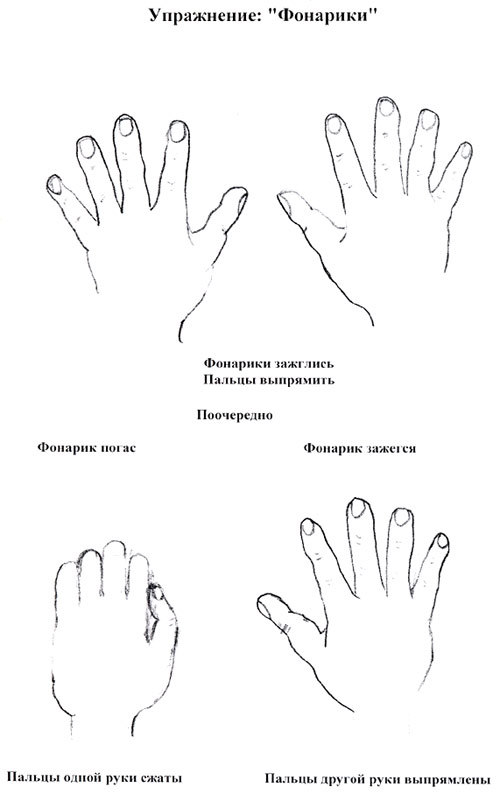 Задание 1. Повторить правила о звуках (какие звуки бывают – гласные, согласные; как произносятся гласные (согласные) звуки; каким цветом обозначаются, на две группы делятся согласные ….).Вспомни буквы и произнеси правильно звуки.О	И	Ч	Т	Э	А	Б	У	Ю	В	Г	Н	К	Д	С	Ж	Ы	Р	П	Х	Е	Ё	Л    Я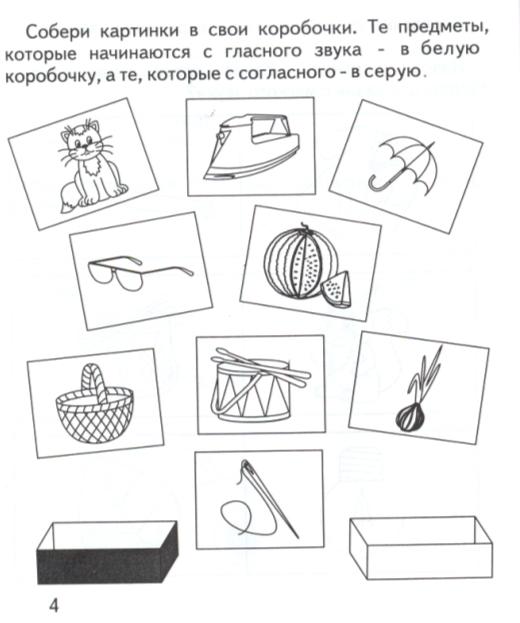 Задание 2. Наша речь состоит из … предложений.Предложения – это  …  законченная мысль.Предложения бывают …… вопросительные, восклицательные, повествовательные.Первое слово в предложении пишем с ……..  большой (заглавной) буквы.Все слова пишем …… раздельно.В конце предложения ставим ….. !, ? или  .Задание 3. Раскрась картинки. Придумай предложения по картинкам. Нарисуй схему каждого предложения. Помни, что в конце каждого предложения должен быть знак (. , !, ?).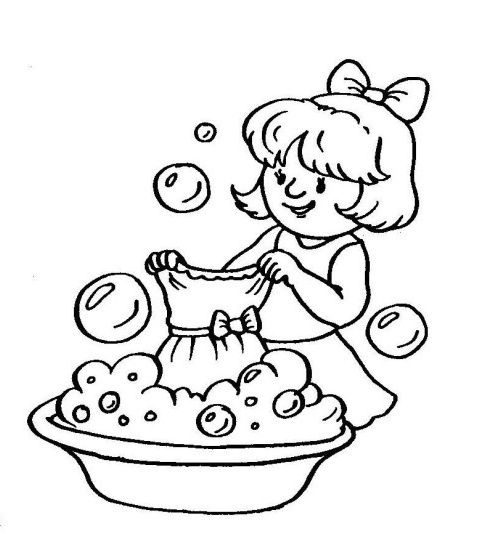 _____________________________________                     _____________________________________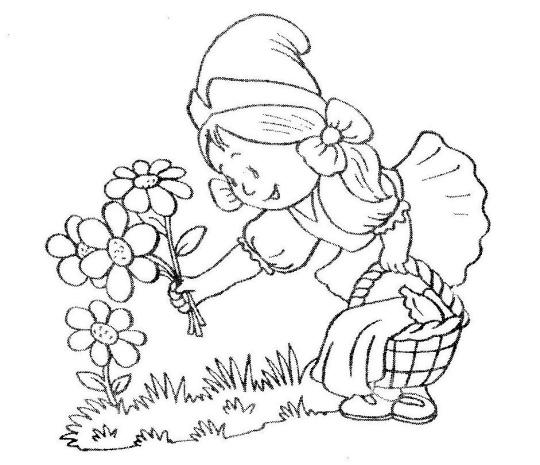 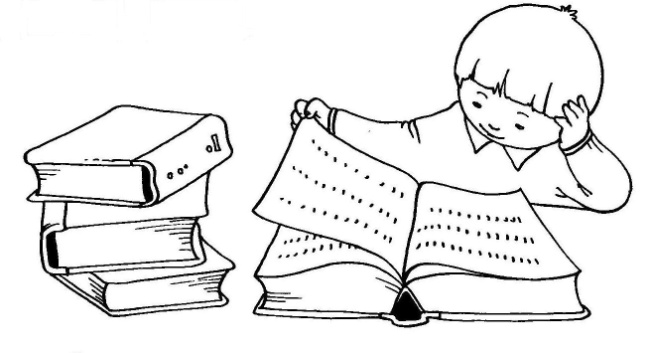 Задание 4. Послушай текст. Посчитай сколько в нем предложений. Прочитай каждое   предложение сам. Посчитай сколько в нем слов. Назови первое,  второе, третье  (четвертое)  слово. Маше  купили  куклу.  Куклу звали Лара.  Кукла говорила слово  мама.  Маша  купала  куклу  сама.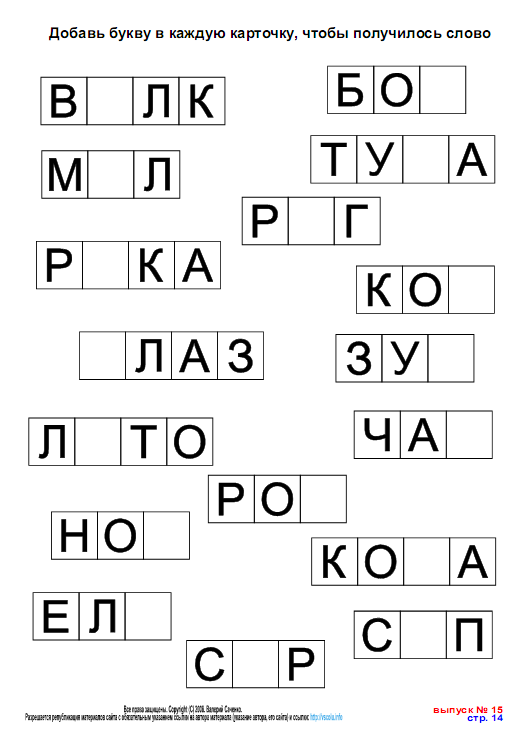 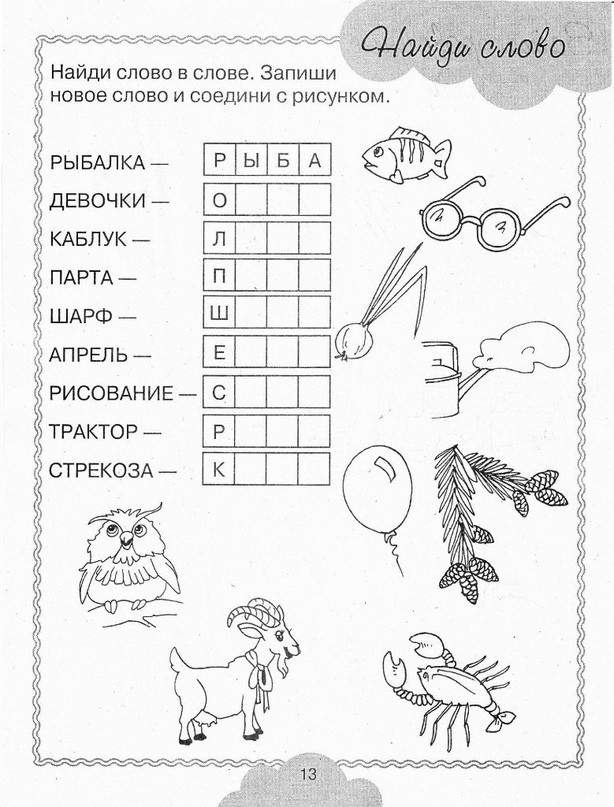 ЧТЕНИЕПрочитай слова.за      ум        сом   	  лев	  наша      машина       другдо      ус    	сын  	  лак   	  лиса       поляна        волкли      он	        сыр   	  жук   	  роза       дорога        коньмы     ах         тут     	  сад          ноты      палатка       Читаем отчётливо, внимательно и выразительно! НАПОМИНАЮ!Следи, чтобы глаза двигались по строчке. При чтении обязательно помогай себе пальчиком следить по тексту.Старайся не возвращаться к чтению прочитанного слова, если понял его.При чтении будь внимателен к каждому слову.Старайся понять, о чём читаешь.Прочитай текст. Ответь на вопросы.У нас живет кот Пушок. Наш Пушок мал. Он любит рыбку. На, Пушок, кусочек рыбки.Кто живет у нас?Как зовут кота?Что ты узнал  про Пушка?Что любит Пушок?ЗАНИМАТИКА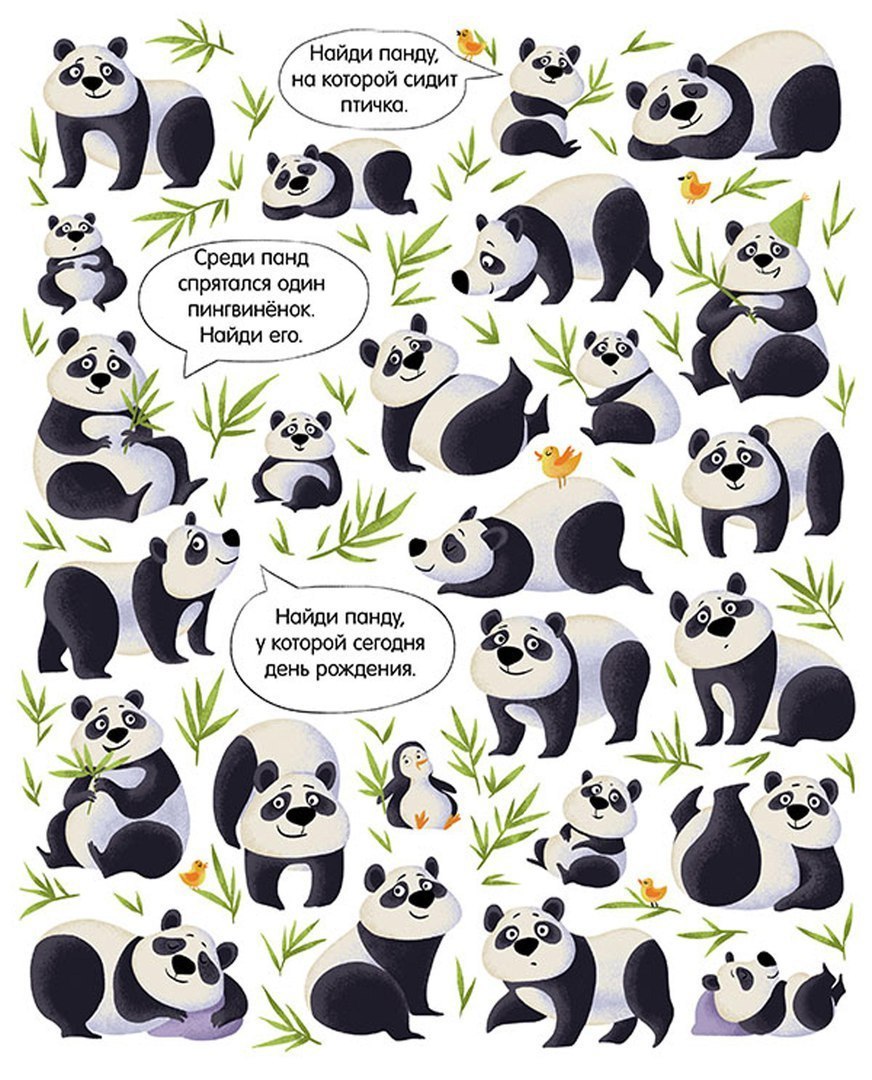 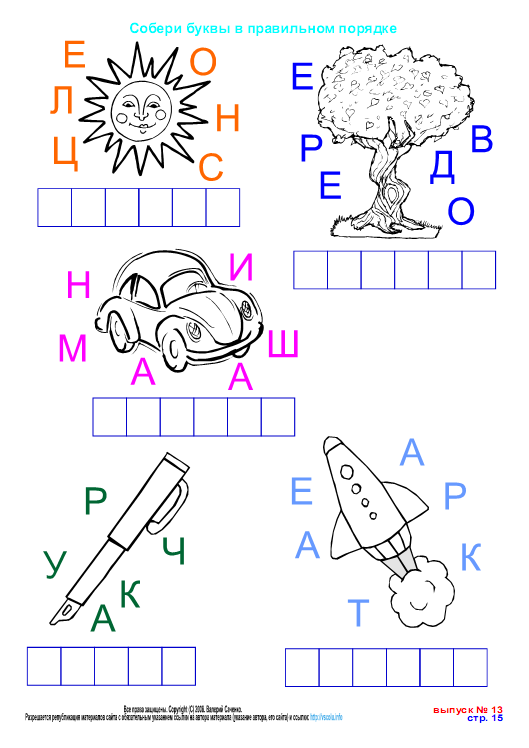 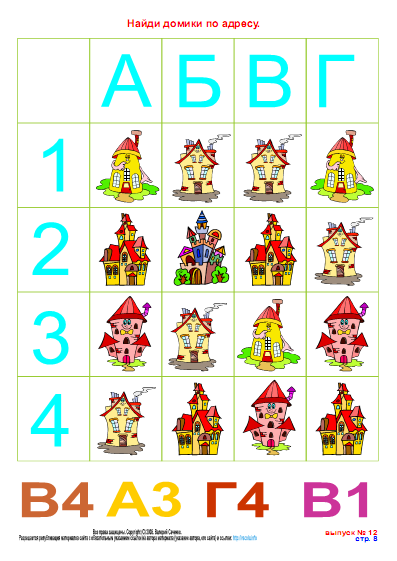 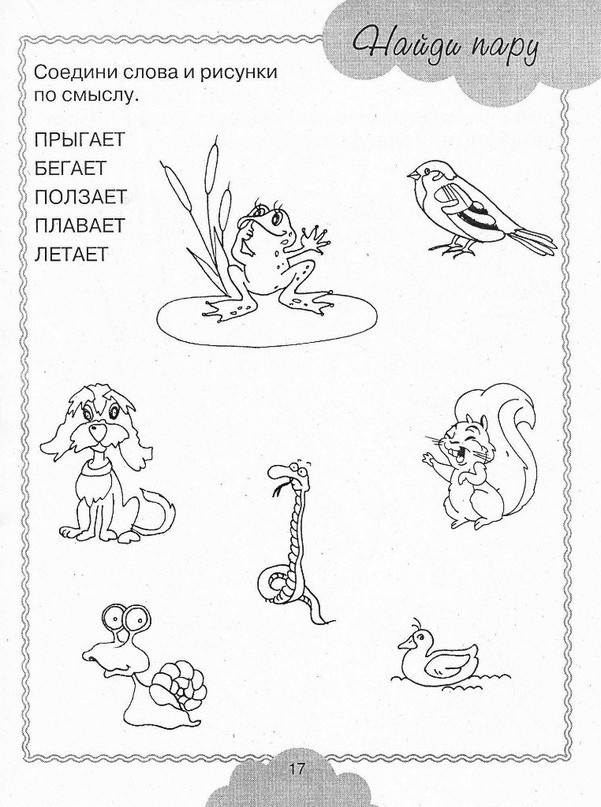 